§ 96. Знаки препинания в сложноподчинённом предложении с одним придаточным Синтаксический разбор сложноподчинённого предложения с одним придаточным448. Спишите предложения, расставляя пропущенные знаки препинания. Подчеркните грамматические основы, выделите союзные слова как члены предложения, укажите, какой частью речи они являются.1. Я должен был сидеть писать выслушивать глупые или грубые замечания и ждать когда меня уволят. (Ч.) 2. Дедушка одной рукой непрерывно вертел ручку шарманки извлекая из неё дребезжащий кашляющий мотив а другой бросал мальчику разные предметы которые тот искусно подхватывал налету. (Купр.) 3. Здесь начинался старинный графский парк в густой зелени которого были разбросаны красивые дачи цветники оранжереи и фонтаны. (Купр.) 4. На пруду где ветром сдуло снег со льда Мишка на минутку задержался вынул перочинный ножик и коробку спичек присел и шмыгая носом стал долбить синий лёд. (А.Н. Г.) 5. Я не представляю себе где мы потому что в этих местах на Чёрном море я никогда не бывал. (Бун.) 6. Когда Никита один возвращался домой в небе высоко, в радужном бледном круге, горела луна. (А.Н. Т.) 7. Лет за двадцать до того времени к которому мы отнесли начало нашего рассказа уже существовал на том же месте большой дороги постоялый двор. (Г.) 8. Всего что знал ещё Евгений пересказать мне недосуг. (П.) 9. Чтобы увидеть море надо выйти за калитку и пройти немного по протоптанной в снегу тропинке. (Пауст.)1. Придаточное предложение отделяется от главного запятой. Например: Хороши летние туманные дни, хотя охотники их и не любят (И. Тургенев); Пока он говорил, Щавинский внимательно наблюдал за ним. (А. Куприн)2. Придаточное предложение, находящееся внутри главного, выделяется запятыми с обеих сторон. Например: В пору цветения, если тронуть сосну, она окутывается золотистым душистым облаком пыльцы. (В. Солоухин)3. Если придаточное предложение присоединяется к главному с помощью сложного союза (в силу того что, в то время как, для того чтобы, оттого что, потому что и т. п.), то в зависимости от смысла высказывания и интонации запятая ставится или перед союзом, или перед второй частью сложного союза (для того, чтобы; потому, что и т. д.). Ср.: Мы стали делать зарубки на деревьях, для того чтобы не заблудиться в лесу. — Мы стали делать зарубки на деревьях для того, чтобы не заблудиться в лесу.4. Двоеточие ставится перед придаточным предложением при наличии в главном предложении слов, предупреждающих о дальнейшем разъяснении (в этом случае перед придаточным можно поставить а именно). Например: Мне хотелось одного: чтобы он пришёл вовремя.5. При интонационном подчёркивании придаточных предложений (изъяснительных, обстоятельственных), стоящих перед главным, вместо запятой может ставиться тире. Например: Пахарь ли песню вдали запоёт — долгая песня за сердце берёт... (Н. Некрасов)Примечания. 1. Не являются придаточными предложениями и поэтому не выделяются запятыми устойчивые сочетания: во что бы то ни стало; что есть мочи; кто во что горазд и т. п.: Теперь мне оставалось во что бы то ни стало доказать свою правоту. (В. Каверин)2. Не отделяются запятой придаточные предложения, если перед подчинительным союзом стоит отрицание не или повторяющиеся сочинительные союзы и, или, либо и т. и.. Я спал и не слышал ни как пришёл отец, ни как он ушёл.Порядок разбора1. Выделить части предложения (главное и придаточное), отметить границы.2. Указать, что поясняет придаточное предложение: главное предложение в целом или отдельное слово (какое именно; указать часть речи).3. Указать, на какой вопрос отвечает придаточная часть и каково средство синтаксической связи (союз, союзное слово).4. Определить тип придаточного предложения (определительное, изъяснительное; обстоятельственное: места, времени, степени и образа действия, причины, цели, уступки, условия, следствия; сравнительное, присоединительное; сопоставительное).5. Объяснить постановку знаков препинания.6. Составить схему.7. Провести разбор частей сложноподчинённого предложения (по схеме простого).Образец разбора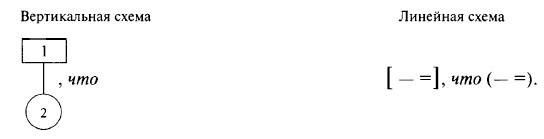 1 — главное, 2 — придаточное, оно поясняет в главном предложении сказуемое толковал, отвечает на вопрос о чём?, присоединяется союзом что; это придаточное изъяснительное, находится после главного; перед придаточным предложением ставится запятая.